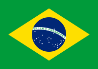 15.10. LEI Nº 15.081, DE 04 DE JANEIRO DE 2010 SANTA CATARINA (BRASIL)Art. 1º Fica instituído o dia 17 de maio como sendo o Dia Estadual de Combate à Homofobia e à Discriminação e Violência em Razão da Orientação Sexual.Art. 2º Esta Lei entra em vigor na data de sua publicação.